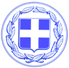                       Κως, 04 Ιουλίου 2016ΔΕΛΤΙΟ ΤΥΠΟΥΣυνέντευξη  τύπου  θα παραχωρήσουν αύριο Τρίτη στις 10:30 π.μ. ο Δήμαρχος Κωκ. Γιώργος Κυρίτσης και η Πρόεδρος της ΚΕΚΠΑΠΥΑΣ κα Βάσω Πη με θέμα: « Αστικές Συγκοινωνίες της Κω».Η συνέντευξη θα γίνει στην αίθουσα του Δημοτικού ΣυμβουλίουΓραφείο Τύπου Δήμου Κω